What colour ?                                   pink                                                        blue                                               green                                                         brown                                            red                                               orange                                           white                                             yellow                                             green                                                    purple                                                    black                                               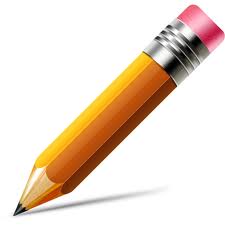     pencil                                      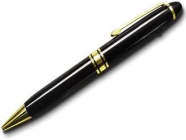      pen                                       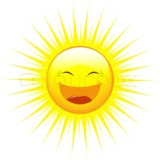      sun                                           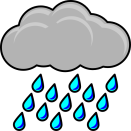     rain                                             rainbow                                 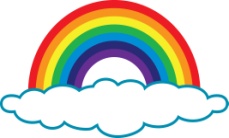 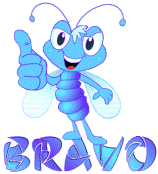 